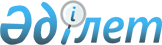 О переименовании села Комарицино Кенесского сельского округа Павлодарского района в село Каратогай Павлодарского района Павлодарской областиСовместное постановление акимата Павлодарской области и решение маслихата Павлодарской области от 31 января 2011 года N 342/31. Зарегистрировано Департаментом юстиции Павлодарской области 24 февраля 2011 года N 3182

      В соответствии с подпунктом 4) пункта 1 статьи 6 Закона Республики Казахстан "О местном государственном управлении и самоуправлении в Республике Казахстан" от 23 января 2001 года, подпунктами 4) статьи 11 Закона Республики Казахстан "Об административно–территориальном устройстве Республики Казахстан", постановлением Правительства Республики Казахстан от 5 марта 1996 года N 281 "Об утверждении Порядка наименования и переименования организаций, железнодорожных станций, аэропортов, а также физико–географических объектов Республики Казахстан и изменении транскрипции их названий", совместными решениями маслихата и акимата Павлодарского района от 4 февраля 2008 года N 4/26, заключением областной ономастической комиссии от 12 марта 2007 года, и постановлением областного акимата от 28 декабря 2010 года N 304/19 "О переименовании некоторых населенных пунктов Павлодарской области", с учетом мнения жителей села Комарицино Кенесского сельского округа Павлодарского района, акимат Павлодарской области ПОСТАНОВИЛ и областной маслихат РЕШИЛ:



      1. Внести в административно-территориальное устройство Павлодарского района следующие изменения:

      переименовать село Комарицино Кенесского сельского округа Павлодарского района в село Каратогай.



      2. Контроль за выполнением данного решения возложить на постоянную комиссию областного маслихата по вопросам обеспечения прав, законных интересов граждан.



      3. Настоящее решение вводится в действие по истечении десяти календарных дней после дня официального опубликования.      Председатель сессии, секретарь

      областного маслихата                       Р. Гафуров      Аким области                               Б. Сагинтаев
					© 2012. РГП на ПХВ «Институт законодательства и правовой информации Республики Казахстан» Министерства юстиции Республики Казахстан
				